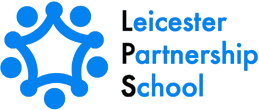 Equality and Diversity PolicyEQUALITY AND DIVERSITY POLICYMonitor and ReviewEvery three years, we will review our objectives in relation to any changes in our school profile.  Our objectives will sit in our overall school improvement plan and therefore will be reviewed as part of this process. Legal DutiesAs a school we welcome our duties under the Equality Act 2010.  The general duties are to:eliminate discrimination,advance equality of opportunity foster good relations We understand the principal of the act and the work needed to ensure that those with protected characteristics are not discriminated against and are given equality of opportunity.  A protected characteristic under the act covers the groups listed below:age (for employees only),disabilityrace (includes ethnic or national origins, colour or nationality)gender (including issues of transgender)gender reassignmentmaternity and pregnancyreligion and belief (includes lack of belief)sexual identityMarriage and Civil Partnership (for employees)In order to meet our general duties, listed above, the law requires us to do some specific duties to demonstrate how we meet the general duties.  These are to:Publish equality Information – to demonstrate compliance with the general duty across its functionsWe will not publish any information that can specifically identify any childPrepare and publish equality objectivesTo do this we will collect data related to the protected characteristics above and analyse this data to determine our focus for our equality objectives.  The data will be assessed across our core provisions as a school. This will include the following functions:AdmissionsAttendanceAttainmentExclusionsPrejudice related incidentsOur objectives will detail how we will ensure equality is applied to the services listed above however where we find evidence that other functions have a significant impact on any particular group we will include work in this area.We also welcome our duty under the Education and Inspections Act 2006 to promote community cohesion.We recognise that these duties reflect international human rights standards as expressed in the UN Convention on the Rights of the Child, the UN Convention on the Rights of People with Disabilities, and the Human Rights Act 1998.In fulfilling our legal obligations we will: Recognise and respect diversity Foster positive attitudes and relationships, and a shared sense of belongingObserve good equalities practice, including staff recruitment, retention and development.Aim to reduce and remove existing inequalities and barriers.Consult and involve widelyStrive to ensure that society will benefitAddressing Prejudice Related IncidentsThis school is opposed to all forms of prejudice and we recognise that children and young people who experience any form of prejudice related discrimination may fair less well in the education system.  We provide both our pupils and staff with an awareness of the impact of prejudice in order to prevent any incidents.  If incidents still occur we address them immediately and report them to the Local Authority using their guidance material.  The Local Authority may provide some support.Responsibility We believe that promoting Equality is the whole schools responsibility:We will ensure that the whole school community is aware of the Single Equality Policy and our published equality information and equality objectives by publishing them on [please insert how you intend to do so e.g. schools website, part of a special newsletter, through other mediums as identified by the Governing Body]ComplaintsComplaints with regard to this policy will be dealt with via the schools complaints procedure, a copy of which is available from the school office or website at www.lps.leicester.sch.uk     .   Further guidance for parents and carers and school governors on the Equality Act 2010 can be found by following this link to Leicester City Council’s Website Schedule for Development, Monitoring and ReviewSchedule for Development, Monitoring and ReviewApproved by governors on:October 2019Implementation monitored by:Shaun WhittinghamReview arrangements:AnnuallyAll policies will be reviewed if there are any significant  developments or changes to legislationReviewed:The next review of this policy:October 2020October 2021October 2022School Community ResponsibilityGoverning Body / Management CommitteeInvolving and engaging the whole school community in identifying and understanding equality barriers and in the setting of objectives to address these. Head teacher /PrincipalAs above including:Promoting key messages to staff, parents and pupils about equality and what is expected of them and can be expected from the school in carrying out its day to day duties.  Ensure that staff have appropriate skills to deliver equality, including pupil awareness.  Ensure that all staff are aware of their responsibility to record and report prejudice related incidents.   Senior Management TeamTo support the Head / Principal as aboveEnsure fair treatment and access to services and opportunities. Ensure that all staff are aware of their responsibility to record and report prejudice related incidents.Teaching StaffHelp in delivering the right outcomes for pupils. Uphold the commitment made to pupils and parents/carers on how they can be expected to be treated.Design and deliver an inclusive curriculumEnsure that you are aware of your responsibility to record and report prejudice related incidents.Non-Teaching StaffSupport the school and the governing body in delivering a fair and equitable service to all stakeholdersUphold the commitment made by the head teacher/principal  on how  pupils and parents/carers can be expected to be treatedSupport colleagues within the school communityEnsure that you are aware of your responsibility to record and report prejudice related incidentsParentsTake an active part in identifying barriers for the school community and in informing the governing body of actions that can be taken to eradicate these Take an active role in supporting and challenging the school to achieve the commitment given to the school community in tackling inequality and achieving equality of opportunity for all.PupilsSupporting the school to achieve the commitment made to tackling inequality.Uphold the commitment made by the head teacher on how  pupils and parents/carers, staff and the wider school community can be expected to be treated.Local Community MembersTake an active part in identifying barriers for the school community and in informing the governing body of actions that can be taken to eradicate these Take an active role in supporting and challenging the school to achieve the commitment made to the school community in tackling inequality and achieving equality of opportunity for all.